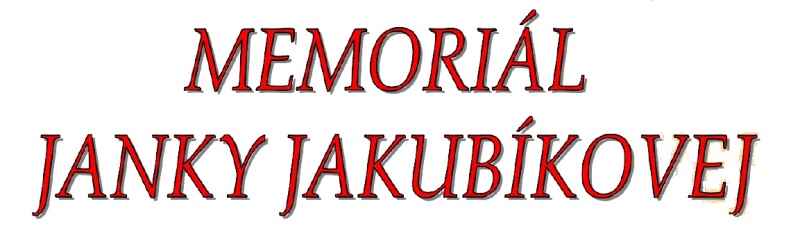 V. ročník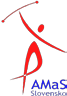 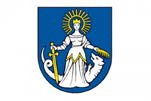 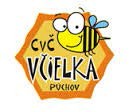 VYHLASOVATEĽ  A  ORGANIZÁTOR:Centrum voľného času VČIELKA Púchovul. Športovcov č. 902, 020 01 Púchovv zastúpení: Mgr. Ľudmila Bučková Kvaššayová	PaedDr. Alena Strýčková t.č. : + 421 902 873 329	riaditeľka CVČ VčielkaTaťjana Brozáková	t.č.+421 907 963 273t.č. : +421 944 177 420e-mail: mazoretkynelly@gmail.com	e- mail: cvc.vcielka@gmail.com Asociácia mažoretkového športu SLOVENSKO /AMaS/CVČ,  Ul. Lánska 2575/92, 01701 Považská Bystricav zastúpení : Elena Martinková 
prezident asociácieTERMÍN SÚŤAŽE :		13. októbra 2018MIESTO KONANIA:	sTC ArénaPúchov 020 01sTC Aréna je na ulici Športovcov, 020 01 Púchov (je to medzi  krytou plavárňou a futbalovým štadiónom - cez železnú bránu sa dostanete priamo do areálu).Parkovanie autobusov a áut je zabezpečené priamo v areáli pred sTC Arénou v Púchove.DRUH SÚŤAŽE :  Medzinárodná  priateľská  nepostupová  súťaž mažoretiek v malých a veľkých formáciách BATON, POM–POM, MIX, FLAG, KLASICKÉ MAŽORETKY BATON - defilé, KLASICKÉ MAŽORETKY POM-POM, defilé BATON , POM-POM a súťažná kategória HAPPY MOMS (rodičovské tímy)ÚČASŤ V SÚŤAŽI :  Pre účasť v súťaži  nie je  povinné byť registrovaný v žiadnom mažoretkovom zväze či asociácií (IMA, EMA, NBTA, Sekcia mažoretiek a hudobníkov a pod..), súťaže sa môžu zúčastniť členovia AMaS, ale i nečlenovia ZUŠ, CVČ, záujmové organizácie ...a pod., ktoré sa venujú disciplíne BATON a POM – POM.Každý súbor môže prihlásiť do jednotlivej súťažnej disciplíny najviac:dve malé formácie (2x sólo, 2x duo- trio, 2x mini) BATON, POM-POMdve miniformácie MIX, FLAGdve veľké formácie BATON, POM-POM, MIX, FLAG, KLASICKÉ MAŽORETKY POM-POM, dve defilé BATON,  POM-POM, KLASICKÉ MAŽORETKY BATONdve formácie HAPPY MOMS (mamičkovské tímy)v každej vekovej kategórii a v každej vyhlásenej súťažnej disciplíne.ŠTARTOVNÉ:-      ČLENOVIA AMaS : - štartovné 5 € na jednu súťažiacu + náhradníčky. Štartovné je potrebné  zaplatiť v hotovosti   v deň súťaže pri akreditácii..-	NEČLENOVIA AMaS : - štartovné 6 € na jednu súťažiacu + náhradníčky. Štartovné je potrebné zaplatiť v hotovosti   v deň súťaže pri akreditácii.PRIEBEH SÚŤAŽE: Súťaž sa riadi platnými pravidlami Súťažného poriadku mažoretkového  športu AMaS. Poradie súťažných vystúpení pre každú kategóriu vylosuje organizátor a formou štartovnej listiny oznámi poradie súťažiacim vopred. Prípadné zmeny  v prihláškach je možné  nahlásiť do uzávierky súťaže, po tomto termíne sú zmeny možné  iba v odôvodnených  prípadoch po konzultácií so spracovateľmi. Zmeny v prihlásených     formáciách  sa  nesmú     meniť  v deň     súťaže.  Súbor,  ktorý  nenahlási  zmeny v dostatočnom časovom predstihu bude platiť štartovné podľa podaných prihlášok. Štartujúca  formácia   musí  byť  pripravená   pred  ohraničenou  plochou.  Ostatné  súťažiace  nesmú  stáť bezprostredne za štartujúcou formáciou a rušiť tak súťažné vystúpenie rozcvičovaním.PREDBEŽNÝ  PROGRAM  SÚŤAŽE :13.10.2018      7.00 – 9.00 hod.  – Akreditácia súborov8.30 hod.  – Brífing vedúcich8.45 hod.  – Brífing poroty9.00 hod.  – Slávnostný nástup súborov a zahájenie súťaže9.15 hod.  – Začiatok súťažePočas súťaže bude naplánovaná hodinová prestávka na obed. Bližší program bude uverejnený na stránke AMaS www.amas.sk a bude zaslaný e-mailom po uzávierke prihlášok (najneskôr týždeň pred zahájením súťaže).Zmena programu vyhradená**Organizátor si vyhradzuje zrušiť súťaž, z dôvodu nízkej účasti súťažiacich súborov.Akreditácia súborov bude prebiehať v deň súťaže 13.10.2018 priamo v sTC Aréne od 7,00 do 9,00 hod. Ak by niektorý súbor prišiel neskôr a nestihol by sa zaregistrovať, je možnosť registrácie aj neskôr. Pri akreditácii dostane vedúca súboru pre svoje mažoretky pitný režim.Pri akreditácii je potrebné odovzdať Čestné prehlásenie o zdravotnom stave súťažiacich mažoretiek.Slávnostné otvorenie súťaže - prosíme, aby sa z každého súboru zúčastnilo aspoň 7 mažoretiek. Zoberte si aj svoje tabuľky s názvom súboru alebo maskotov. Nastupovať sa bude podľa abecedy – zoznam bude uvedený pri štartovej listine.PRIHLÁŠKY: POZOR ! Uzávierka prihlášok na súťaž je 21.septembra 2018. Deň uzávierky je deň, kedy už musia byť prihlášky na adrese uvedenej na príjem prihlášok, nie je to deň odoslania prihlášky. U prihlášok podaných po uzávierke sa zvyšuje registračný a štartovací poplatok o 100%.     ( prihlášky je možné zaslať cez e-mail.). Prihlášky si môžete stiahnuť z  webovej stránky asociácie AMaS, alebo si ich vyžiadať na mailovej adrese: mazoretkynelly@gmail.comOrganizátor si  vyhradzuje  právo  odmietnutia prihlášky podanej po uzávierke. U podaných prihlášok sú akceptovateľné zmeny výlučne v menných zoznamoch, pričom kategórie a disciplíny musia ostať nezmenené. Štartovné musíte uhradiť podľa podaných prihlášok.Adresa odoslania  prihlášok:     	Mgr. Ľudmila Bučková KvaššayováŠportovcov 904, 020 01 PúchovE-mail: mazoretkynelly@gmail.comPodaním prihlášky udeľuje účastník súhlas, aby v databáze súťaže Memoriál Janky Jakubíkovej boli spracované a použité osobné údaje vedúcich, súťažiacich a skupín, ktoré sa nachádzajú v prihláške, a to pre organizačné a evidenčné potreby, pre tlačové   informácie a na www. stránke     (v zmysle ust. § 14 zákona č. 18/2018 Z.z. o ochrane osobných údajov a o zmene a doplnení niektorých zákonov). Správca databázy neposkytne kontaktné údaje iným subjektom bez súhlasu príslušnej  osoby.VEKOVÉ KATEGÓRIE:Deti :	do 7 rokovKadetky:	6– 11 rokovJuniorky:  12 – 14 rokovSeniorky:  15 a viac rokovHappy moms (rodičovské tímy): 25  a viac rokovV malých formáciách je rozhodujúci vek dosiahnutý v roku konania súťaže t. j. 2018, bez ohľadu na mesiac narodenia.Vo veľkých formáciách sa počíta vekový priemer súťažnej skupiny (náhradníčky sa nezapočítavajú). Rozhodujúci je vek dosiahnutý v roku konania súťaže t. j. 2018.Deti (do 7,99 rokov), kadetky (8 – 11,99 rokov), juniorky (12 – 14,99 rokov), seniorky (15 a viac rokov).POROTA:Porota je navrhnutá organizátorom a zároveň vyhlasovateľom súťaže.Porota je tvorená z :	3 - 5 hlavných porotcov s platným osvedčením porotcu pre národné alebo medzinárodné súťaže AMaS 	1 – 2 technickí  porotcoviaOrganizátor  môže ustanoviť špeciálnu porotu (VIP), ktorá udelí zvláštne ceny.Vo vyhradenom priestore môžu hodnotiť súťažné vystúpenia aj tieňoví porotcovia, ktorí majú osvedčenie národného porotcu, ale neboli nominovaní do hlavnej poroty. Výsledkové listiny tieňových porotcov nie sú v celkovom hodnotení zarátavané do hodnotenia súťažného vystúpenia.ROZCVIČENIE  A  PRIESTOROVÉ  SKÚŠKY:	V súťažných  priestoroch je  umožnené	rozcvičovania súťažiacich a možnosť vykonania priestorových skúšok (len v čase pred otvorením súťaže ), nie je však povolený oneskorený tréning alebo predvádzanie ucelených súťažných zostáv. V takomto prípade môže organizátor súťažiace prerušiť a vykázať ich zo súťažného priestoru. Najneskôr 15 min pred otvorením súťaže sú súťažné priestory uzatvorené (dodržiava sa tzv. zvukový pokoj).AKUSTICKÉ SKÚŠKY A HUDBA : Akustické skúšky ukončí organizátor podľa organizačných potrieb najneskôr 15 minút pred otvorením súťaže. Od tejto doby musí byť dodržiavaný tzv. zvukový pokoj. Nosiče audiozáznamov odovzdá vedúci na stanovišti zvukára pred súťažným vystúpením. Vedúci zodpovedá za technickú kvalitu záznamu   a presné určenie skladby k súťaži. Používa sa hudba reprodukovaná (play-back) z nosičov CD a USB. Nahrávky na MG a minidisk nie sú povolené. ŠATNE : Budú zabezpečené vo vnútorných priestoroch haly. Počet šatní je obmedzený, preto prosíme všetky vedúce, aby boli zhovievavé a počítali s tým, že v jednej šatni sa bude prezliekať aj viac súborov. V prípade väčšej účasti súťažiacich na menší počet šatní sa budú musieť niektoré súbory prezliekať v autobuse alebo v hľadisku (závisí to od množstva prihlásených súborov).ZDRAVOTNÁ SLUŽBA: Zdravotná služba je zabezpečená a po celú dobu trvania súťaže sa zdržuje na vyhradenom stanovišti v blízkosti súťažných priestorov. Vedúca (prihlasovateľ) skupiny zodpovedá za poistenie jednotlivých členiek svojho súboru a doprovodu pre cestu a pobyt.VIDEOZÁZNAM A FOTENIE POČAS SÚŤAŽE: Natáčanie videozáznamov rodičmi, divákmi a inými účastníkmi  súťaže   je rušivým elementom   samotnej súťaže a pôsobí rušivo aj   na súťažiace a porotu. Z tohto dôvodu nesmie žiaden kameraman alebo fotograf vstupovať na stanovište poroty, do súťažného priestoru a do ochranného pásma súťažnej plochy. Tzv. divácky záznam je možné  natáčať iba  z priestoru  pre divákov na to určeného. Natáčanie videozáznamov celých zostáv a celého súťažného alebo doprovodného programu pre komerčné, dokumentárne a iné účely je možné iba na základe zmluvy a po zaplatení poplatku, stanoveného organizátorom. Veríme, že  spoločne sa tak vyhneme prípadným nedorozumeniam a zabezpečíme tak plynulý a ničím nerušený priebeh súťaže.SÚŤAŽNÉ DIELA A AUTORSKÉ PRÁVA: Choreografie pódiových zostáv sú predmetom autorského práva ako živé scénicky predvádzané dielo choreografické. Prvým verejným predvedením je choreografia súťažnej zostavy zverejnená. Choreografie súťažných zostáv sú predvádzané vo verejnej súťaži (súťažné dielo) a tak platí, že autori poskytli licencie k účelu súťaže (podľa autorské o zákona č.618/2003 Z.z.) . Autori choreografií udeľujú organizátorovi súťaže oprávnenie prevádzkovať dielo naživo a predvádzať ho verejnosti, zabezpečovať a rozmnožovať pre dokumentárne, propagačné a študijné účely zvukové a obrazové záznamy súťažných zostáv. Pokiaľ je rozmnožovanie zvukovo obrazového záznamu súťažnej zostavy, zabezpečené pre  osobnú potrebu inými osobami (divákmi, vedúcimi, doprovodom) , má autor právo na odmenu od týchto osôb. Do autorského práva nezasahuje ten kto v choreografií použije v odôvodnenej miere prvky či pasáže (kombinácie prvkov) zo zverejnených choreografií iných autorov.OCHRANA CENNOSTÍ:  Organizátor počas doby konania súťaže nezodpovedá za stratu osobných vecí, poškodenie majetku účastníkov súťaže a nenesie zodpovednosť  za škody im spôsobené. Zároveň  nenesie ani zodpovednosť za akékoľvek škody vzniknuté  účastníkom počas súťaže spôsobené vyššou mocou, ako sú napr. živelné pohromy, prerušenie dodávky elektrickej energie, vody a plynu, teroristickými útokmi, prípadne inými okolnosťami, ktoré sú mimo jeho kontroly a dosahu.TITULY A CENY:Ceny sa udeľujú v každej vekovej kategórií za : 1.,2.,3. miestoPočas súťaže budú udelené aj špeciálne ocenenia – Cena Janky Jakubíkovej, ktorú udelí VIP porota.Súťažné diplomy sa udeľujú za 1. – 3. miesto v každej kategórií a disciplíne.Každému súboru bude udelený účastnícky diplom + malý spomienkový darčekOdovzdanie poďakovania a malých pozorností:  pred prvým vyhlásením výsledkov prebehne odovzdávanie malých pozorností a účastníckych diplomov, ktoré sme si pripravili pre vedúce súborov. Prosíme, aby si pre poďakovanie a spomienkový darček prišla osobne prevziať vedúca súboru. Moderátorka bude čítať súbory a vedúce, preto Vás prosíme, aby ste si nastúpili a prevzali malé darčeky. Odovzdanie 3 VIP ocenení:  pred konečným vyhlásením výsledkov udelí porota 3 VIP ocenenia a udelí poháre Janky Jakubíkovej (napr. za naj choreografiu, za súbor ktorý najlepšie fandí, za naj talent...)MOŽNOSŤ STRAVOVANIA:V priestoroch sTC Arény je bufet s občerstvením a v blízkosti je cukráreň Rio a reštaurácie Hokejka a Tirol. V priestoroch haly sa bude nachádzať stánok s predajom tovaru pre mažoretky.ŠTARTOVNÉ LISTINY: Dostanú všetky vedúce pri akreditácii. (Štartovné listiny Vám pošleme aj na mail, 2 dni pred súťažou). NÁKRES SÚŤAŽNEJ PLOCHY:PÓDIOVÉ CHOREOGRAFIE: 		POCHODOVÉ DEFILÉ: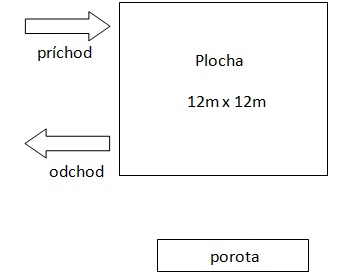 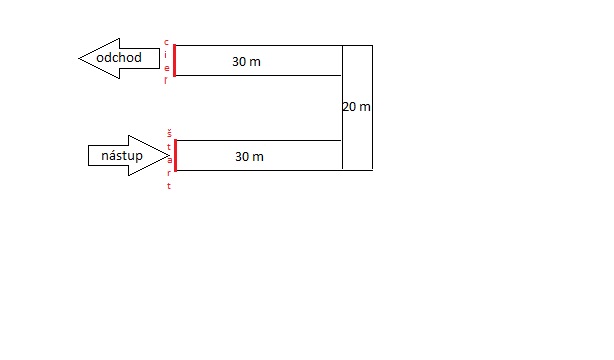 V PRÍPADE AKÝCHKOĽVEK OTÁZOK KONTAKTUJTE NÁS: Mgr. Ľudka Bučková Kvaššayová – 0902 873 329       Taťjana Brozáková – 0944 177 420Mgr. Andrea Brozáková – 0944 172 506Vedúci skupiny zodpovedá za dodržiavanie týchto propozícií  a plnenie súťažných pravidiel!Dodržiavaním pokynov daných organizátorom súťaže  sa  nám spoločne podarí  úspešne zorganizovať 5. ročník súťaže – Memoriál Janky Jakubíkovej 2018 v Púchove.Tešíme sa na Vás a Vaše mažoretkové súbory, slovenskú i zahraničnú tvorbu a originalitu.Šťastný krok, príjemný úsmev a veľa úspechov počas súťaže všetkým súťažiacim prajúCentrum voľného času VČIELKA  Púchov Asociácia mažoretkového športu SlovenskoMažoretkový súbor NELLYMesto Púchov